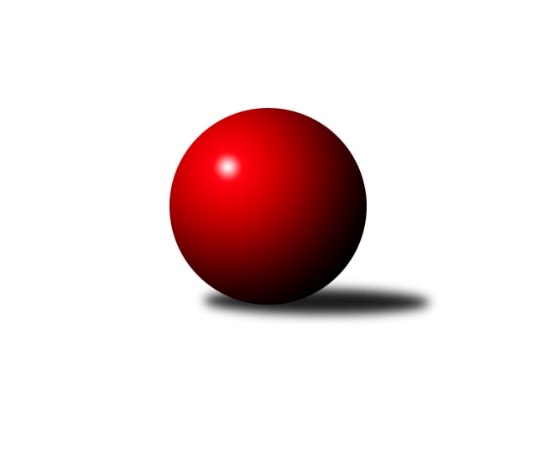 Č.11Ročník 2017/2018	10.2.2018Nejlepšího výkonu v tomto kole: 3170 dosáhlo družstvo: TJ Neratovice ženy2. KLZ A 2017/2018Výsledky 11. kolaSouhrnný přehled výsledků:KK Jiří Poděbrady ženy	- SKK Primátor Náchod B ženy	5:3	3127:3064	13.0:11.0	10.2.TJ Bižuterie Jablonec nad Nisou ženy	- TJ Sokol Chýnov ženy	5:3	3043:3018	13.5:10.5	10.2.Kuželky Jiskra Hazlov ženy	- TJ Neratovice ženy	3:5	3074:3170	13.0:11.0	10.2.TJ Sparta Kutná Hora ženy	- TJ Spartak Pelhřimov ženy	2:6	3047:3115	11.0:13.0	10.2.TJ Loko České Budějovice 	- TJ Lokomotiva Ústí nad Labem ženy	6:2	3048:2921	16.0:8.0	10.2.Tabulka družstev:	1.	TJ Loko České Budějovice	11	11	0	0	68.0 : 20.0 	163.0 : 101.0 	 3064	22	2.	KK Jiří Poděbrady ženy	12	7	2	3	54.0 : 42.0 	156.5 : 131.5 	 3130	16	3.	TJ Spartak Pelhřimov ženy	11	7	1	3	50.0 : 38.0 	138.0 : 126.0 	 3090	15	4.	TJ Sokol Chýnov ženy	11	7	0	4	57.0 : 31.0 	144.5 : 119.5 	 3110	14	5.	SKK Primátor Náchod B ženy	11	5	1	5	48.0 : 40.0 	138.0 : 126.0 	 3094	11	6.	TJ Bižuterie Jablonec nad Nisou ženy	11	4	1	6	34.0 : 54.0 	117.5 : 146.5 	 2997	9	7.	TJ Sparta Kutná Hora ženy	11	4	0	7	36.0 : 52.0 	125.5 : 138.5 	 3060	8	8.	TJ Neratovice ženy	11	3	1	7	30.0 : 58.0 	113.5 : 150.5 	 3024	7	9.	TJ Lokomotiva Ústí nad Labem ženy	11	3	0	8	38.0 : 50.0 	119.5 : 144.5 	 3051	6	10.	Kuželky Jiskra Hazlov ženy	10	1	0	9	25.0 : 55.0 	104.0 : 136.0 	 3006	2Podrobné výsledky kola:	 KK Jiří Poděbrady ženy	3127	5:3	3064	SKK Primátor Náchod B ženy	Lada Tichá	126 	 123 	 114 	148	511 	 2:2 	 520 	 113	137 	 141	129	Denisa Kovačovičová	Lenka Honzíková	119 	 134 	 121 	125	499 	 1:3 	 536 	 152	121 	 124	139	Denisa Nálevková	Zuzana Holcmanová	144 	 126 	 127 	139	536 	 3:1 	 506 	 128	146 	 116	116	Milena Mankovecká	Jitka Vacková	137 	 135 	 139 	135	546 	 4:0 	 476 	 121	109 	 120	126	Eliška Boučková	Zdeňka Dejdová	156 	 144 	 116 	122	538 	 2:2 	 514 	 162	112 	 127	113	Lucie Slavíková	Michaela Moravcová	122 	 125 	 115 	135	497 	 1:3 	 512 	 133	126 	 124	129	Adéla Víšovározhodčí: Nejlepší výkon utkání: 546 - Jitka Vacková	 TJ Bižuterie Jablonec nad Nisou ženy	3043	5:3	3018	TJ Sokol Chýnov ženy	Jitka Šklíbová	123 	 123 	 128 	141	515 	 3:1 	 463 	 124	107 	 123	109	Miroslava Cízlerová	st. Seifertová, st.	114 	 124 	 124 	124	486 	 1.5:2.5 	 508 	 119	151 	 114	124	Zuzana Mihálová	Lenka Stejskalová	122 	 133 	 137 	127	519 	 4:0 	 466 	 109	125 	 115	117	Jana Takáčová	Zdeňka Kvapilová	112 	 130 	 134 	119	495 	 1:3 	 540 	 125	133 	 131	151	Věra Návarová	Jana Florianová	148 	 142 	 147 	126	563 	 4:0 	 514 	 125	131 	 145	113	Hana Peroutková	Jana Gembecová *1	115 	 123 	 116 	111	465 	 0:4 	 527 	 137	127 	 123	140	Alena Kovandovározhodčí: střídání: *1 od 44. hodu Emílie CísařovskáNejlepší výkon utkání: 563 - Jana Florianová	 Kuželky Jiskra Hazlov ženy	3074	3:5	3170	TJ Neratovice ženy	Lucie Tauerová	155 	 140 	 140 	141	576 	 4:0 	 512 	 124	134 	 128	126	Karolína Kovaříková	Klára Jarinová	121 	 137 	 131 	156	545 	 3:1 	 554 	 156	132 	 120	146	Hana Mlejnková	Karoline Utikalová	120 	 119 	 139 	134	512 	 2:2 	 522 	 108	141 	 146	127	Jaroslava Fukačová	Dagmar Šafaříková	99 	 97 	 116 	127	439 	 1:3 	 490 	 115	130 	 122	123	Jana Samoláková	Linda Lidman	141 	 151 	 134 	160	586 	 3:1 	 545 	 139	127 	 137	142	Eva Dvorská	Vlasta Peková *1	81 	 102 	 118 	115	416 	 0:4 	 547 	 121	145 	 142	139	Lucie Holubovározhodčí: střídání: *1 od 26. hodu Miroslava UtikalováNejlepší výkon utkání: 586 - Linda Lidman	 TJ Sparta Kutná Hora ženy	3047	2:6	3115	TJ Spartak Pelhřimov ženy	Eva Renková	118 	 121 	 142 	133	514 	 2:2 	 501 	 123	103 	 139	136	Josefína Vytisková	Jana Abrahámová	128 	 136 	 140 	108	512 	 1:3 	 539 	 136	146 	 135	122	Ludmila Landkamerová	Klára Miláčková	126 	 122 	 121 	114	483 	 2:2 	 500 	 123	106 	 153	118	Petra Skotáková	Jitka Bulíčková	160 	 128 	 143 	112	543 	 2:2 	 518 	 129	144 	 118	127	Kateřina Carvová	Hana Barborová *1	151 	 119 	 116 	120	506 	 2:2 	 528 	 142	151 	 122	113	Aneta Kusiová	Marie Adamcová *2	112 	 117 	 131 	129	489 	 2:2 	 529 	 108	144 	 116	161	Štěpánka Vytiskovározhodčí: střídání: *1 od 61. hodu Zdeňka Vokolková, *2 od 61. hodu Markéta KopeckáNejlepší výkon utkání: 543 - Jitka Bulíčková	 TJ Loko České Budějovice 	3048	6:2	2921	TJ Lokomotiva Ústí nad Labem ženy	Zděna Štruplová	131 	 150 	 137 	117	535 	 4:0 	 458 	 118	117 	 117	106	Jana Balzerová	Veronika Kulová	135 	 139 	 125 	129	528 	 4:0 	 498 	 122	137 	 124	115	Eva Jandíková	Alena Čampulová	124 	 137 	 124 	130	515 	 3:1 	 495 	 142	115 	 121	117	Barbora Vašáková	Martina Klojdová	126 	 114 	 124 	142	506 	 4:0 	 435 	 107	113 	 113	102	Marcela Bořutová	Miroslava Vondrušová	113 	 123 	 121 	132	489 	 1:3 	 503 	 122	128 	 127	126	Lucie Stránská	Milada Šafránková	110 	 130 	 118 	117	475 	 0:4 	 532 	 142	143 	 119	128	Šárka Vohnoutovározhodčí: Nejlepší výkon utkání: 535 - Zděna ŠtruplováPořadí jednotlivců:	jméno hráče	družstvo	celkem	plné	dorážka	chyby	poměr kuž.	Maximum	1.	Linda Lidman 	Kuželky Jiskra Hazlov ženy	551.00	365.1	185.9	3.6	5/5	(586)	2.	Štěpánka Vytisková 	TJ Spartak Pelhřimov ženy	546.75	363.9	182.9	3.0	8/8	(571)	3.	Milada Šafránková 	TJ Loko České Budějovice 	545.14	362.1	183.0	2.6	6/6	(579)	4.	Lucie Tauerová 	Kuželky Jiskra Hazlov ženy	543.03	358.5	184.5	2.6	5/5	(576)	5.	Jitka Bulíčková 	TJ Sparta Kutná Hora ženy	541.80	370.6	171.3	4.1	4/6	(561)	6.	Jana Florianová 	TJ Bižuterie Jablonec nad Nisou ženy	537.61	359.1	178.5	4.7	6/6	(582)	7.	Zuzana Holcmanová 	KK Jiří Poděbrady ženy	535.17	358.1	177.0	7.3	6/6	(571)	8.	Eva Renková 	TJ Sparta Kutná Hora ženy	533.67	361.3	172.3	4.5	6/6	(581)	9.	Michaela Moravcová 	KK Jiří Poděbrady ženy	531.57	360.1	171.5	6.1	6/6	(595)	10.	Zdeňka Dejdová 	KK Jiří Poděbrady ženy	531.48	357.2	174.3	5.0	6/6	(564)	11.	Lucie Holubová 	TJ Neratovice ženy	530.80	356.7	174.1	3.9	7/7	(571)	12.	Denisa Nálevková 	SKK Primátor Náchod B ženy	530.58	357.7	172.9	6.3	6/7	(562)	13.	Lucie Stránská 	TJ Lokomotiva Ústí nad Labem ženy	529.11	364.7	164.4	6.8	7/7	(556)	14.	Jitka Vacková 	KK Jiří Poděbrady ženy	529.06	362.8	166.3	6.8	4/6	(559)	15.	Alena Kovandová 	TJ Sokol Chýnov ženy	528.03	353.6	174.5	5.5	7/7	(566)	16.	Denisa Kovačovičová 	SKK Primátor Náchod B ženy	524.96	356.7	168.3	5.6	7/7	(585)	17.	Veronika Kulová 	TJ Loko České Budějovice 	524.37	354.5	169.9	6.7	5/6	(561)	18.	Eva Dvorská 	TJ Neratovice ženy	523.49	349.7	173.7	6.2	7/7	(548)	19.	Šárka Vohnoutová 	TJ Lokomotiva Ústí nad Labem ženy	521.40	359.3	162.1	7.6	5/7	(576)	20.	Aneta Kusiová 	TJ Spartak Pelhřimov ženy	520.88	352.2	168.7	4.8	8/8	(550)	21.	Věra Návarová 	TJ Sokol Chýnov ženy	520.71	357.0	163.7	7.4	7/7	(564)	22.	Věra Slezáčková 	TJ Lokomotiva Ústí nad Labem ženy	520.67	354.2	166.5	6.7	5/7	(570)	23.	Hana Peroutková 	TJ Sokol Chýnov ženy	518.83	352.3	166.5	6.5	7/7	(560)	24.	Zuzana Mihálová 	TJ Sokol Chýnov ženy	518.73	356.3	162.5	5.8	6/7	(561)	25.	Jana Abrahámová 	TJ Sparta Kutná Hora ženy	518.42	358.1	160.3	8.0	6/6	(544)	26.	Milena Mankovecká 	SKK Primátor Náchod B ženy	518.39	361.1	157.3	6.7	7/7	(552)	27.	Jana Takáčová 	TJ Sokol Chýnov ženy	515.82	348.6	167.3	3.9	7/7	(550)	28.	Klára Miláčková 	TJ Sparta Kutná Hora ženy	515.67	356.5	159.2	7.6	4/6	(534)	29.	Josefína Vytisková 	TJ Spartak Pelhřimov ženy	515.03	351.9	163.1	6.9	8/8	(552)	30.	Alena Čampulová 	TJ Loko České Budějovice 	514.72	350.7	164.1	6.8	6/6	(548)	31.	Magdaléna Moravcová 	KK Jiří Poděbrady ženy	514.60	351.5	163.1	9.0	5/6	(536)	32.	Eva Jandíková 	TJ Lokomotiva Ústí nad Labem ženy	514.27	352.6	161.7	10.5	5/7	(533)	33.	Adéla Víšová 	SKK Primátor Náchod B ženy	514.13	349.8	164.3	6.9	5/7	(544)	34.	Zděna Štruplová 	TJ Loko České Budějovice 	511.83	348.6	163.2	6.1	6/6	(535)	35.	Petra Skotáková 	TJ Spartak Pelhřimov ženy	511.67	351.4	160.3	5.8	8/8	(567)	36.	Jana Gembecová 	TJ Bižuterie Jablonec nad Nisou ženy	510.10	348.4	161.7	8.9	6/6	(556)	37.	Miroslava Cízlerová 	TJ Sokol Chýnov ženy	510.03	347.4	162.6	7.7	6/7	(538)	38.	Jana Balzerová 	TJ Lokomotiva Ústí nad Labem ženy	509.76	349.9	159.9	6.8	7/7	(560)	39.	Klára Jarinová 	Kuželky Jiskra Hazlov ženy	509.33	353.6	155.7	6.1	5/5	(545)	40.	Jaroslava Fukačová 	TJ Neratovice ženy	508.75	344.9	163.8	7.9	6/7	(538)	41.	Miroslava Vondrušová 	TJ Loko České Budějovice 	508.21	342.0	166.2	7.3	4/6	(552)	42.	Barbora Vašáková 	TJ Lokomotiva Ústí nad Labem ženy	506.29	356.0	150.3	7.0	7/7	(556)	43.	Ludmila Landkamerová 	TJ Spartak Pelhřimov ženy	505.63	351.6	154.1	8.9	8/8	(559)	44.	Karoline Utikalová 	Kuželky Jiskra Hazlov ženy	505.25	343.9	161.4	5.8	4/5	(534)	45.	Ivana Kopecká 	TJ Sparta Kutná Hora ženy	505.00	352.0	153.0	7.5	4/6	(548)	46.	Lenka Honzíková 	KK Jiří Poděbrady ženy	504.50	347.9	156.6	7.6	4/6	(524)	47.	Hana Barborová 	TJ Sparta Kutná Hora ženy	504.00	356.6	147.4	9.3	4/6	(530)	48.	st. Seifertová,  st.	TJ Bižuterie Jablonec nad Nisou ženy	502.64	352.0	150.6	9.8	6/6	(560)	49.	Martina Klojdová 	TJ Loko České Budějovice 	502.53	346.2	156.3	9.6	5/6	(541)	50.	Lenka Stejskalová 	TJ Bižuterie Jablonec nad Nisou ženy	500.97	353.3	147.7	10.6	6/6	(532)	51.	Hana Mlejnková 	TJ Neratovice ženy	500.75	347.0	153.7	9.3	6/7	(554)	52.	Eliška Boučková 	SKK Primátor Náchod B ženy	493.45	342.5	151.0	7.2	5/7	(538)	53.	Kateřina Carvová 	TJ Spartak Pelhřimov ženy	490.97	341.6	149.4	10.3	8/8	(557)	54.	Jana Samoláková 	TJ Neratovice ženy	485.11	339.8	145.3	8.4	6/7	(513)	55.	Alžběta Doškářová 	TJ Neratovice ženy	484.75	339.0	145.8	12.0	5/7	(506)	56.	Emílie Císařovská 	TJ Bižuterie Jablonec nad Nisou ženy	482.38	346.3	136.1	12.8	4/6	(502)	57.	Zdeňka Kvapilová 	TJ Bižuterie Jablonec nad Nisou ženy	461.53	327.6	133.9	9.9	6/6	(505)	58.	Miroslava Utikalová 	Kuželky Jiskra Hazlov ženy	461.35	330.9	130.5	14.2	5/5	(508)		Kateřina Majerová 	SKK Primátor Náchod B ženy	550.75	374.5	176.3	3.3	2/7	(569)		Miroslava Matejková 	TJ Spartak Pelhřimov ženy	545.00	353.0	192.0	5.0	1/8	(545)		Hana Vaňková 	SKK Primátor Náchod B ženy	539.50	371.8	167.8	4.3	2/7	(578)		Helena Mervartová 	SKK Primátor Náchod B ženy	533.00	362.7	170.3	4.5	3/7	(561)		Andrea Špačková 	Kuželky Jiskra Hazlov ženy	532.00	353.0	179.0	6.0	1/5	(532)		Michaela Zelená 	SKK Primátor Náchod B ženy	523.50	354.5	169.0	8.0	2/7	(528)		Tereza Odstrčilová 	TJ Lokomotiva Ústí nad Labem ženy	523.00	358.0	165.0	5.0	1/7	(523)		Jitka Šklíbová 	TJ Bižuterie Jablonec nad Nisou ženy	515.00	342.0	173.0	9.0	1/6	(515)		Jana Komancová 	Kuželky Jiskra Hazlov ženy	513.00	351.0	162.0	7.0	1/5	(513)		Lada Tichá 	KK Jiří Poděbrady ženy	512.67	348.3	164.3	7.0	3/6	(518)		Michaela Dvořáková 	TJ Sokol Chýnov ženy	512.00	348.0	164.0	10.0	1/7	(512)		Karolína Kovaříková 	TJ Neratovice ženy	509.67	354.3	155.3	4.7	3/7	(512)		Lucie Slavíková 	SKK Primátor Náchod B ženy	508.00	345.0	163.0	6.7	3/7	(537)		Zdeňka Vytisková 	TJ Spartak Pelhřimov ženy	507.00	361.0	146.0	6.0	1/8	(507)		Tereza Kovandová 	TJ Sokol Chýnov ženy	506.00	346.0	160.0	11.0	1/7	(506)		Syková Olga 	TJ Bižuterie Jablonec nad Nisou ženy	503.50	350.0	153.5	9.5	2/6	(511)		Dita Kotorová 	TJ Sokol Chýnov ženy	503.00	333.0	170.0	4.0	1/7	(503)		Zdeňka Vokolková 	TJ Sparta Kutná Hora ženy	503.00	376.0	127.0	8.0	1/6	(503)		Kateřina Gintarová 	SKK Primátor Náchod B ženy	487.00	347.0	140.0	17.0	1/7	(487)		Tereza Šípková 	TJ Lokomotiva Ústí nad Labem ženy	487.00	358.0	129.0	11.0	1/7	(487)		Markéta Kopecká 	TJ Sparta Kutná Hora ženy	485.33	339.7	145.7	9.0	2/6	(520)		Michaela Weissová 	KK Jiří Poděbrady ženy	482.67	328.0	154.7	12.7	3/6	(551)		Marcela Bořutová 	TJ Lokomotiva Ústí nad Labem ženy	482.35	345.5	136.9	12.3	4/7	(549)		Nela Kratochvílová 	TJ Sparta Kutná Hora ženy	480.00	339.0	141.0	12.0	1/6	(480)		Marie Adamcová 	TJ Sparta Kutná Hora ženy	480.00	342.6	137.4	11.2	3/6	(510)		Iveta Benešová 	Kuželky Jiskra Hazlov ženy	477.00	332.0	145.0	15.0	1/5	(477)		Jindřiška Doudová 	TJ Loko České Budějovice 	469.00	323.0	146.0	13.5	2/6	(482)		Anna Doškářová 	TJ Neratovice ženy	468.25	329.1	139.1	13.1	4/7	(506)		Lucie Kreklová 	TJ Loko České Budějovice 	468.00	328.0	140.0	20.0	1/6	(468)		Dagmar Šafaříková 	Kuželky Jiskra Hazlov ženy	422.33	305.7	116.7	16.0	3/5	(439)		Iveta Jarinová 	Kuželky Jiskra Hazlov ženy	388.00	295.0	93.0	24.0	1/5	(388)		Adéla Kršková 	TJ Loko České Budějovice 	383.00	275.0	108.0	21.0	1/6	(383)Sportovně technické informace:Starty náhradníků:registrační číslo	jméno a příjmení 	datum startu 	družstvo	číslo startu22010	Štěpánka Vytisková	10.02.2018	TJ Spartak Pelhřimov ženy	2x20938	Miroslava Vondrušová	10.02.2018	TJ Loko České Budějovice 	2x20821	Veronika Kulová	10.02.2018	TJ Loko České Budějovice 	2x13432	Petra Štrosmajerová	10.02.2018	TJ Spartak Pelhřimov ženy	2x23201	Zdeňka Vokolková	10.02.2018	TJ Sparta Kutná Hora ženy	2x4761	Miroslava Utikalová	10.02.2018	Kuželky Jiskra Hazlov ženy	1x21562	Karoline Utikalová	10.02.2018	Kuželky Jiskra Hazlov ženy	1x25248	Dagmar Šafaříková	10.02.2018	Kuželky Jiskra Hazlov ženy	1x25247	Vlasta Peková	10.02.2018	Kuželky Jiskra Hazlov ženy	1x18119	Linda Lidman	10.02.2018	Kuželky Jiskra Hazlov ženy	3x18123	Klára Perglerová	10.02.2018	Kuželky Jiskra Hazlov ženy	1x1592	Ludmila Landkamerová	10.02.2018	TJ Spartak Pelhřimov ženy	2x12462	Michaela Moravcová	10.02.2018	KK Jiří Poděbrady ženy	3x15689	Zuzana Holcmanová	10.02.2018	KK Jiří Poděbrady ženy	3x18933	Jitka Vavřinová	10.02.2018	KK Jiří Poděbrady ženy	2x10422	Lucie Vrbatová	10.02.2018	Kuželky Jiskra Hazlov ženy	1x4108	Zdeňka Kvapilová	10.02.2018	TJ Bižuterie Jablonec nad Nisou ženy	2x22969	Marcela Bořutová	10.02.2018	TJ Lokomotiva Ústí nad Labem ženy	2x25034	Adéla Víšová	10.02.2018	SKK Primátor Náchod B ženy	2x11452	Věra Návarová	10.02.2018	TJ Sokol Chýnov ženy	2x10134	Jana Gembecová	10.02.2018	TJ Bižuterie Jablonec nad Nisou ženy	2x22797	Denisa Nálevková	10.02.2018	SKK Primátor Náchod B ženy	2x1956	Marie Adamcová	10.02.2018	TJ Sparta Kutná Hora ženy	2x1962	Hana Barborová	10.02.2018	TJ Sparta Kutná Hora ženy	2x1503	Alena Čampulová	10.02.2018	TJ Loko České Budějovice 	2x22456	Iveta Seifertová st.	10.02.2018	TJ Bižuterie Jablonec nad Nisou ženy	2x4110	Jitka Havlíková	10.02.2018	TJ Bižuterie Jablonec nad Nisou ženy	1x4109	Jana Florianová	10.02.2018	TJ Bižuterie Jablonec nad Nisou ženy	2x2173	Emília Císařovská	10.02.2018	TJ Bižuterie Jablonec nad Nisou ženy	2x19933	Jozefína Vytisková	10.02.2018	TJ Spartak Pelhřimov ženy	2x22578	Kateřina Carvová	10.02.2018	TJ Spartak Pelhřimov ženy	2x1610	Zdeňka Dejdová	10.02.2018	KK Jiří Poděbrady ženy	3x10996	Lenka Honzíková	10.02.2018	KK Jiří Poděbrady ženy	3x3893	Eva Jandíková	10.02.2018	TJ Lokomotiva Ústí nad Labem ženy	1x13964	Eva Dvorská	10.02.2018	TJ Neratovice ženy	2x22079	Zuzana Mihálová	10.02.2018	TJ Sokol Chýnov ženy	2x4484	Jaroslava Fukačová	10.02.2018	TJ Neratovice ženy	1x20576	Martina Tomiová	10.02.2018	TJ Loko České Budějovice 	2x9508	Milena Mankovecká	10.02.2018	SKK Primátor Náchod B ženy	2x13801	Lenka Stejskalová	10.02.2018	TJ Bižuterie Jablonec nad Nisou ženy	2x2872	Miroslava Cízlerová	10.02.2018	TJ Sokol Chýnov ženy	2x19000	Jana Abrahámová	10.02.2018	TJ Sparta Kutná Hora ženy	2x10004	Jana Balzerová	10.02.2018	TJ Lokomotiva Ústí nad Labem ženy	2x12553	Markéta Kopecká	10.02.2018	TJ Sparta Kutná Hora ženy	1x9380	Milada Šafránková	10.02.2018	TJ Loko České Budějovice 	2x3251	Zdeňka Štruplová	10.02.2018	TJ Loko České Budějovice 	2x2816	Alena Kovandová	10.02.2018	TJ Sokol Chýnov ženy	2x15986	Jana Takáčová	10.02.2018	TJ Sokol Chýnov ženy	1x21363	Aneta Kusiová	10.02.2018	TJ Spartak Pelhřimov ženy	2x10201	Lucie Holubová	10.02.2018	TJ Neratovice ženy	2x23719	Barbora Mokrá	10.02.2018	TJ Lokomotiva Ústí nad Labem ženy	2x2826	Hana Peroutková	10.02.2018	TJ Sokol Chýnov ženy	2x23628	Šárka Vohnoutová	10.02.2018	TJ Lokomotiva Ústí nad Labem ženy	1x17028	Lucie Stránská	10.02.2018	TJ Lokomotiva Ústí nad Labem ženy	2x23536	Eliška Boučková	10.02.2018	SKK Primátor Náchod B ženy	2x23490	Denisa Čermáková	10.02.2018	SKK Primátor Náchod B ženy	2x22495	Karolína Kovaříková	10.02.2018	TJ Neratovice ženy	1x6001	Jitka Bulíčková	10.02.2018	TJ Sparta Kutná Hora ženy	1x17029	Eva Renková	10.02.2018	TJ Sparta Kutná Hora ženy	2x17495	Hana Mlejnková	10.02.2018	TJ Neratovice ženy	2x4895	Jana Samoláková	10.02.2018	TJ Neratovice ženy	2x23355	Lada Tichá	10.02.2018	KK Jiří Poděbrady ženy	3x23259	Lucie Slavíková	10.02.2018	SKK Primátor Náchod B ženy	2x19336	Klára Miláčková	10.02.2018	TJ Sparta Kutná Hora ženy	2x
Hráči dopsaní na soupisku:registrační číslo	jméno a příjmení 	datum startu 	družstvo	Program dalšího kola:12. kolo17.2.2018	so	10:00	TJ Neratovice ženy - TJ Sparta Kutná Hora ženy	17.2.2018	so	10:00	SKK Primátor Náchod B ženy - Kuželky Jiskra Hazlov ženy	17.2.2018	so	10:00	TJ Lokomotiva Ústí nad Labem ženy - TJ Bižuterie Jablonec nad Nisou ženy	17.2.2018	so	13:00	TJ Spartak Pelhřimov ženy - TJ Loko České Budějovice 	17.2.2018	so	14:00	TJ Sokol Chýnov ženy - KK Jiří Poděbrady ženy	Nejlepší šestka kola - absolutněNejlepší šestka kola - absolutněNejlepší šestka kola - absolutněNejlepší šestka kola - absolutněNejlepší šestka kola - dle průměru kuželenNejlepší šestka kola - dle průměru kuželenNejlepší šestka kola - dle průměru kuželenNejlepší šestka kola - dle průměru kuželenNejlepší šestka kola - dle průměru kuželenPočetJménoNázev týmuVýkonPočetJménoNázev týmuPrůměr (%)Výkon5xLinda LidmanKuželky Jiskra 5864xLinda LidmanKuželky Jiskra 113.65863xLucie TauerováKuželky Jiskra 5764xLucie TauerováKuželky Jiskra 111.665764xJana FlorianováJablonec5635xJana FlorianováJablonec110.825631xHana MlejnkováTJ Neratovice ž5542xZděna ŠtruplováČ. Buděj.109.045354xLucie HolubováTJ Neratovice ž5472xŠárka VohnoutováTJ Lokomotiva Ú108.435322xJitka VackováPoděbrady5465xVeronika KulováČ. Buděj.107.61528